- - - News - - -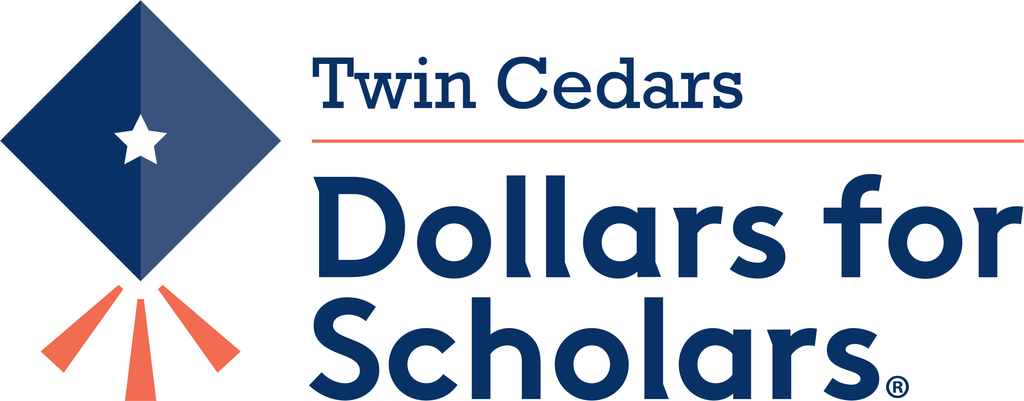 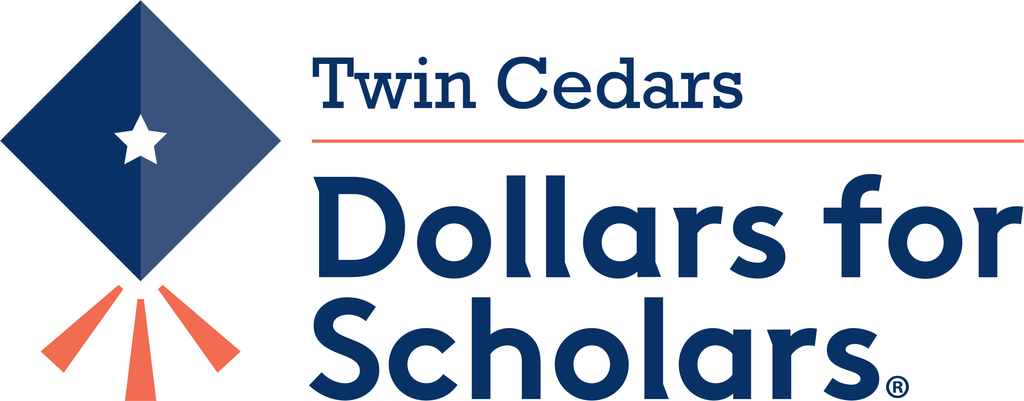 Twin Cedars Dollars for Scholars has lost a loyal and hardworking member. Steve Parker passed away on September 11, 2020. He joined the organization in 1994. He became a member of the Board of Trustees and remained a member at his passing. Steve served as President for many years and coordinated the Buck-A-Bucket fund raiser. He was instrumental in the creation of the Senior Awards Night which began in May 2006. He will be missed. The following is his obituary:Steven LeRoy Parker was born September 1, 1954, in Knoxville, Iowa, the son of Hubert L. And Luella M. (Jones) Parker. Steve was raised on a family farm outside of Bussey and attended Bussey Elementary and Twin Cedars High School, graduating with the Class of 1972. On December 21, 1974, Steve was united in marriage to Donna Lundy at the Tracy United Methodist Church. He has farmed with his family in the Bussey area his entire life. Steve also served as a Mahaska County Supervisor, recently retiring due to health issues. He previously served on the Twin Cedars School Board, Union Liberty Church board, was past president of the Mahaska County Farm Bureau, served on the Twin Cedars Dollars for Scholars, and was active in the Mahaska County Republican Committee. Steve was also an official for football and volleyball. Steve passed away Friday, September 11, 2020 at the Mercy Medical Center, in DesMoines, Iowa, at the age of 66 years. He was preceded in his death by his mother, Luella Parker, and sister, Debra Parker. Those left to honor Steve’s memory include his wife, Donna; children: Amber Carter (Harrison), April McCrea (Tod) and Cameron Parker; 4 grandchildren: Ethan Carter and Kalin, Charlotte, and Presley McCrea; father, Hubert L. Parker; brothers: Gary Parker(Mike Joines), Jerry Parker (Dyan), and Todd Parker (Sheri Arnold); brothers-in-law; Keith Lundy (Candy) and Kenny Lundy (Karen); and many other family members and friends. In lieu of flowers memorials may be made to the Union Liberty Church or Twin Cedars Dollars for Scholars.- - - Senior Awards - - -Senior awards were announced at graduation this year in place of having a separate awards night.  The following seniors were awarded a scholarship from Dollars for Scholars:Zachary Peterson $750.  Zachary is the son of Teresa and Mike Martin and Mike Peterson.  He will be attending DMACC where is major field of study is undecided.Kaya DesPlanque $750.  Kaya is the daughter of Andy DesPlanque and Cleta and Chris Crook.  Her major field of study is undecided.Austin Test $750.  Austin is the son of Josh and Sonya Test.  He will be attending DMACC where his major field of study will be Business.Kirsti Utterback $650.  Kirsti is the daughter of Brad and Shannon Utterback.  She will be attending Bellevue University where her major field of study will be Business Management.Trenton Reed $650.  Trenton is the son of Randy and Mandy Reed.  He will be attending Central College where his major field of study will be Exercise Science.Athena Bruns $650.  Athena is the daughter of Brad and Shanna Bruns.  She will be attending Indian Hills Community College where her major field of study will be Animal Science.Kohlton Kirkpatrick $550.  Kohlton is the son of Kassidy Kirkpatrick and Jenny Kirkpatrick.  He will be attending Indian Hills Community College where his major field of study will be Computer Programming.Raeleigh Weldon $550.  Raeleigh is the daughter of Stacy & Joe Powell and Randy & Kim Weldon.  She will be attending Hawkeye Community College where her major field of study will be Agricultural Education Services.Martin Van Veen $450.  Martin is the son of Tina Van Veen.  He will be attending Indian Hills Community College where his major field of study will be Computer and Information Science.Caitlyn Reed $400.  Caitlyn is the daughter of Tony and Danisha Durian.  She will be attending Indian Hills Community College where her major field of study will be Nursing.Ashley Vancenbrock $450.  She will be attending William Penn University where her major field of study will be Business.Tess Grimes $400.  Tess is the daughter of Steve Grimes & Lindsay Wilson and Jill grimes.  She will be attending DMACC where her major field of study will be Funeral Service and Mortuary Science.In addition to the Dollars for Scholars scholarship, each applicant received $100 from the Duffy Memorial Scholarship.Trenton Reed and Kaya DesPlanque each received a $500 Character Counts Scholarship provided by Pella Rolscreen Foundation.Other Scholarships and Awards Received:TC PTO:  Kaya DesPlanqueTC Athletic Boosters:  Kaya DesPlanqueIndian Hills Foundation Scholarships:  Martin Van Veen, Athena Bruns, and Caitlyn ReedMildred Jayne & “Ham” Moore:  Kirsti Utterback, Raeleigh Weldon, and Martin Van VeenRena Fee Welch:  Kirsti UtterbackPanther Impact Award Scholarship:  Zach PetersonWendy’s High School Heisman:  Hunter McCombs and Kaya DesPlanqueBluegrass Conference Senior Top Academic Achievers:  Kirsti Utterback and Athena Bruns- - -Dolores Bailey Dykstra Scholarship- - - 2020 Recipients:  $650 Anna Lopez & $650 Riley Kelderman- - -Duffy Scholarship- - - 2020 Recipients:  $700 each to Dakota Pinegar, Colton Spaur, and Hannah Bonnett and $500 each to Anna Lopez, Riley Kelderman, and Alexis Crozier- - - Decals - - -                      There is an exciting new opportunity to show Saber spirit and support TC graduating seniors.  Show your Saber spirit with the new Decal License Plates.  All you have to do is surrender your current license plates to your County Treasurer’s office and pay $5.00 for a set of decal license plates.  Then you can purchase Twin Cedars decals for $10/pair.  All profits from the decals go to Twin Cedars Dollars for Scholars.  If you have any questions, please contact Heather Dunkin at 641-218-8865. - - - Amazon Smile - - - You can make a difference while you shop on Amazon.  Simply shop at smile.amazon.com or with AmazonSmile On in the Amazon shopping app.  Make sure to designate Scholarship America, Bussey as your choice of charity.Thank you to everyone who is already doing this!  We are always thankful and surprised when we receive our Amazon payout. - - - Donating Shares of Stock - - - Did you know you are able to donate shares of stock that you own to Dollars for Scholars?  We have an account with Edward Jones that allows us to accept stock shares.  If you would like more information, please let us know.- - - Private Donations 2019-2020 - - -Bob & Linda (Baux) SteenJane GibbFoxhaven Farms – Rob & Teri VosYvonne Sams MenningaDennis MockenhauptRob & Stephanie SternerTwin Cedars Teachers & StaffBill ConnorOrville Junior DunkinJoan BearyCarol HuffmanPamela BennettJane ThomassenDave Roby FamilyTC Tag- - - Business Donations 2019-2020- - -Marion Co. Fair AssociationMahaska DrugPella Rolscreen FoundationState Bank of BusseyWallace Tire & Supply, LoviliaRaceway Tire & Exhaust, KnoxvilleTwo Rivers Cooperative, Pella, Otley, Monroe, TracyMarion County BankWilson’s Corner, BusseyKnoxville Hospital & Clinics – Imprest FundAmazon SmileJohnson & Lane Attorneys at LawMarion County Abstract- - - ENDOWMENT - - -Contributions to the Endowment Fund are considered principal, which is never invaded.  Earnings on principal provide part of the funds awarded as scholarships yearly to seniors.  As of 8/31/20, the Endowment Fund has a balance of $681,225.37.Contributors of any amount in the last fiscal yearJohn Cathcart, Attica Class of 1958Howard & Lois (Black) DavisBryan & Sheryl HoyKaren KraberDino PiagentiniKathy (Beary) BaumbaughIn Memory of Marion “Sherm” Sherman, Class of 1967In Memory of Ray Burk & Pat (Morgan) Grim, 		Class of 1969Two Rivers CooperativeIn Memory of Leta NicholsGran & Priscilla Rankin, In Memory of Sandra Rankin		 ReddingMicrosoft Foundation, Matching FundsKathy Wilson McDowellMarion County Fair AssociationIn Memory of Steve Parker, Class of 1972, 			DFS Board MemberDesignated Funds - $100,000 or moreJohn ‘Jack’ and Mary U. DuffyDesignated Funds - $50,000 or moreIn Memory of Dolores Bailey Dykstra – Bussey Class of 1952Saber Leader - a gift of $2,500 or moreWilliam & Jeannette ApplegateKathy Beary BaumbaughIn Memory of Winona DavisZack and Brandy Dunkin FamilyBryan & Sheryl HoyDr. Todd E. Lundy, D.D.S.Marion County Fair Association/Knoxville RacewayHarold and Gloria Mick TrustMicrosoft FoundationMonsanto Farmers Grow Communities - Corrine   Uitermarkt prize Pella Rolscreen Foundation3M FoundationTwo Rivers CooperativeVOYA Financial (f/k/a ING U.S.)	In Memory of Jim Sevier,     Industrial Arts Teacher 1966-2002John K. Cathcart – Attica Class of 1958In Memory of Steve Parker, Class of 1972, 			DFS Board MemberSaber Promoter - a gift of $1,000 or moreVirgie Feagins Bailey Larry and Joan Beary Michael & Brenda Ray ChristianLarry ConnLarry Crozier, donated in the name of Derek CrozierLarry & Rose De VriesJames P. Duffy, M.D.In Memory of Margaret Ann Dunkin, 1st Grade Teacher Derwin & Irene EnsorDonald Fast in Memory of Carroll FastGavel Lodge #229, Integrity Lodge #584, Masonic LodgesMildred Gurney MemorialJames & Deborah Moses KerrKin Folks - Mike & Teri SporerKnoxville Veterinary Clinic, Pam Langenbau BurkMahaska Bottling CoBeverly J. MickBrenda (Van Polen) Nichols MemorialIn Memory of Ollie J. Milledge, Tracy Class of 1949Todd Petty Twila Rankin in memory of Boyd RankinJayne Thorson - Class of 1976In Memory of Ruth J. Vande Keift Max Van Gorp, Class of 1965TC 500 Club - a gift of $500 or moreBill Drost MemorialIn honor of Beulah Sherman & in memory of Cecil ShermanSquirrelly Sophomores of 1972Rex Vance Memorial Class of 1969 Betty AugsburgerGloria Barnhill MickHarold MickFrancis Ford MemorialKnoxville Car WashIn Memory of "Bud" PottorffMaude Phipps MemorialCarrie Frye MorganDennis W. "George" Smith Memorial Jim & Barb HoehnsPearson Bros. LumberLittle Sabers Wrestling ClubJoel Trinkle in memory of Jake and Barbara Trinkle Leo Nance Brubaker, Lt. Col USAF WWII RetiredBussey H.S. Class of 1945 in memory of Duane & Dale      Dunkin, Kenneth Redding and Genevieve      (McConnell) LowenbergIn Memory of Delmar & Arlene Roush In Memory of Fred L. & Sylvia MickLaura Nichols Drzycimiski, Class of 1992In Memory of LaVonne HetheringtonIn Memory of Bus Driver George E. Williams, By His Family Gib McConnellJohnson’s Insurance Sales Corp.Dani Haines - TC Class of 1999In Memory of Wayne & Esther MickDr. Josh Hill, Class of 1992Rick D. Sharp, Class of 1969Class of 2001 in honor of Mike HelleDon Gilkerson, Founder of TC Dollars for ScholarsRonald MickMelinda Uitermarkt Groenendyk, Class of 1998Suzanne Smith Bauer, Class of 1990In Memory of Levi (Shorty) & Hazel JonesWayne & Karol LittleIn Memory of Gary SwansonIn Memory of Junior FallJerry Goemaat 1982 & Angela Vos Goemaat 1984Iva AmsberryIn Memory of Charlotte DrostWilson’s CornerBob & LouAnn WillisKurt and Heather DunkinGayletha Nichols in memory of Lewis NicholsHenry & Lillian Ray in Memory of Glen RayLance BaileyIn Memory of Viola SytsmaIn Memory of Bob NicholsEric DavisMick Furniture & Appliance - AlbiaPatritto OrthodonticsIn Memory of Clyde and Margaret ConnerTwin Cedars P.T.O.In Memory of Luella Jones Parker, Bussey Class of 1949In Memory of Donna PiagentiniHoward and Lois DavisCarl NeifertIn Memory of Sandra Rankin, Class of 1980In Memory of Leta Nichols- - - AND, ETC - - -- - TC DFS Website - -As required by our national parent organization, Scholarship America, our Twin Cedars Dollars for Scholars Chapter maintains our own chapter website. Next year seems a long way off, but now is the time for 2021 TC graduates to start thinking about scholarships. In addition, previous year grads can use our website to search for scholarships offered by other organizations.  Some outside scholarships can have application deadlines as early as January or February. TC students must use our website to submit a scholarship application, and can start filling out their profile page now.  Go to our website, click on the Students & Parents button, and be sure to read the Login page for information regarding requirements, deadlines, payments, and opportunities.  If you have questions, contact Stephanie Bailey at 641-891-9546.  If you have an interest and wish to volunteer to help in the development or maintenance of this website, please contact any TC DFS Chapter member.Check out our website at                 TwinCedars.DollarsForScholars.orgContact us by email at                         TwinCedarsDFS@hotmail.comSee our page on Facebook, and like us, comment, or share- - - Your Invitation - - -  You are invited to join our Chapter!  If you already volunteer with a group supporting our TC school and students, good for you!  If not, we ask you to consider becoming a member of our organization.  Chapter meetings are held the second Tuesday of March through May, and September through November, in the community room at the TC elementary building at 7:00 p.m.  Would you like to assist TC DFS but maybe don’t have time to attend the meetings?  We’d love to grow our group, but we also understand the busy schedules that can get in the way!  With so few members, it would be great if there were some volunteers willing to assist us with various administrative tasks at times.  Some tasks may be handling/updating mailing lists, annual newsletter prep, website updates, and various other items that may come up.  IF you have the capability to help out, please contact us at twincedarsdfs@hotmail.com or contact any current member.  We look forward to hearing from you!- - - Financial Report - - -                       - - - Calendar Year 2019 - - -Balance on hand as of 12/31/19:General Fund: $7,374.60Endowment Funds: $679,842.522019 Income Sources:Interest: $2,587.16Dividends and capital gains: $26,832.64General Fund Donations: $5,105.00Endowment Fund Donations: $5,425.00Fundraisers: $1,370.00In this annual newsletter, we not only strive to keep you informed of activities and news in the past year, but also request that you consider making a donation.  A donation in any amount is greatly appreciated, and you can choose whether your donation is deposited to the General Fund or the Endowment Fund.  All of the balance in the General Fund, except administrative expenses and a small amount of seed money, is awarded as scholarships each May.  The Endowment Fund principal is never invaded, and the income earned may or may not be used for scholarships.   To make a contribution, please complete the form on the last page of this newsletter. Twin Cedars Dollars for Scholars became an affiliate of Scholarship America on February 2, 1989, and its FEIN and IRS non-profit (501(c)(3) determination letter are available upon request.  All donations to Twin Cedars Dollars for Scholars are tax deductible.- - - TC DFS Chapter Members - - - Heather Dunkin, President (641-946-7901)Corrine Uitermarkt, Vice-President (641-842-6016)LouAnn Willis, Secretary (641-943-2492)Stephanie Bailey, Treasurer (641-891-9546)David Roby (at TC school 641-944-5243)Julie Sytsma (at TC school 641-944-5243)- - - Class Reunions - - -As a service, we will gladly supply you with a list of graduates in your class and their addresses.  You may make changes, and return the list for a free set of mailing labels.  If you have a list of your class alumni and their addresses, we would appreciate a copy so that we may update our database, which is used when mailing our annual newsletter.  Contact Stephanie Bailey by phone at 641-891-9546 or email TwinCedarsDFS @hotmail.com.Twin Cedars Dollars for ScholarsP O Box 212Bussey, IA  50044RETURN SERVICE REQUESTEDCAN YOU HELP US?Please send your contribution to the Twin Cedars Dollars for Scholars Chapter today.     Name(s)_____________________________________________________   Phone__________________Full Address____________________________________________________________________Please choose from the following donation opportunities:____	Endowment Fund____	General FundMake your check payable to TC Dollars for Scholars, and mail along with this form to:Twin Cedars Dollars for Scholars, PO Box 212, Bussey, IA  50044 Your contribution is tax-deductible.THANK YOU!